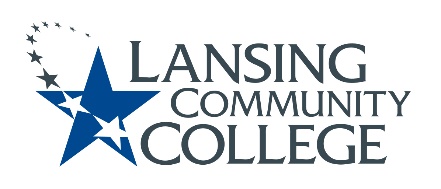 Curriculum Committee Report for the 
Academic SenateDate: 12/16/2021The Curriculum Committee meets on the 1st and 3rd Wednesday of each academic calendar month. The following items were discussed and reviewed at the Curriculum Committee Meeting of 12/15/2021.For those interested in examining the CC documents, they can be found in the folder for Academic Senate review.Proposed New Program(s) of Study: Music Industry, AMMusic GAProposed New Courses: GSCI 150-UAS Flight for IndustryGSCI 250-UAS Map AnalysisProposed Course Revisions:BIOL 202-Human PhysiologyDANC 202-Intermediate ModernDANC 203-Intermediate JazzDANC 204-Intermediate TapENGL 118-Personal WritingESOL 099-ESL Combined Skills Level 5HUSE 242-The Family: Addiction/ViolenceJAPN 122-Elementary Japanese IIMEDA 156-MA Clinical Procedures ISIGN 200-Applied Skills in the WorkplaceSIGN 266-Educational InterpretingSPAN 122-Elementary Spanish IISPAN 201-Intermediate Spanish ISPAN 202-Intermediate Spanish IISURG 111-Surgical Specialty/Prof PrepProposed Expedited Course Revisions:ARTS 171 – Adobe PhotoshopCHSE 123-Medical Ins Billing/Coding ICHSE 124 – Medical Ins Billing/Coding IICHSE 125-Comp-Med Ins Bill/CodingCHSE 127-Medical Ins Billing/Coding IIICOMM 200 – Small Group CommunicationCPSC 231 – Computing and Data StructuresESOL 098 – ESL Combined Skills Level 4GRMN 121-Elementary German IGRMN 122-Elementary German IIGRMN 201-Intermediate German IGRMN 202-Intermediate German IIJAPN 121-Elementary Japanese IJAPN 201-Intermediate Japanese IJAPN 202-Intermediate Japanese IIMATH 097 – Support for MATH119 or STAT170MATH 098 – Support for MATH 120MATH 109 – Foundations of AlgebraMATH 119 – Math-Applications for LivingMEDA 126-MA Administrative SkillsMUSC 280 – Private CompositionSIGN 261 – Principles of InterpretingSIGN 267 – Sign Practicum I (f/k/a Sign Internship I)SIGN 268 – Sign Practicum II (f/k/a Sign Internship II)SPAN 121-Elementary Spanish IProposed Program of Study Discontinuations:Music Industry, AAA (1807)Proposed Course Discontinuations:n/aOther business: CIMT Course Revisions Approved (*-Title Change/Clarification):DANC 105DANC 207MASG 132*MASG 132A*MASG 132B*MEDA 116MEDA 135MEDA 145PFKN 106PFKN 205PFKN 270SIGN 240*SURG 112THEA 132THEA 141Next Curriculum Committee will meet on Wednesday January 19, 2022, from 2:30-4:30 pm on WebEx. Respectfully submitted,Tamara McDiarmidCurriculum Committee Chair